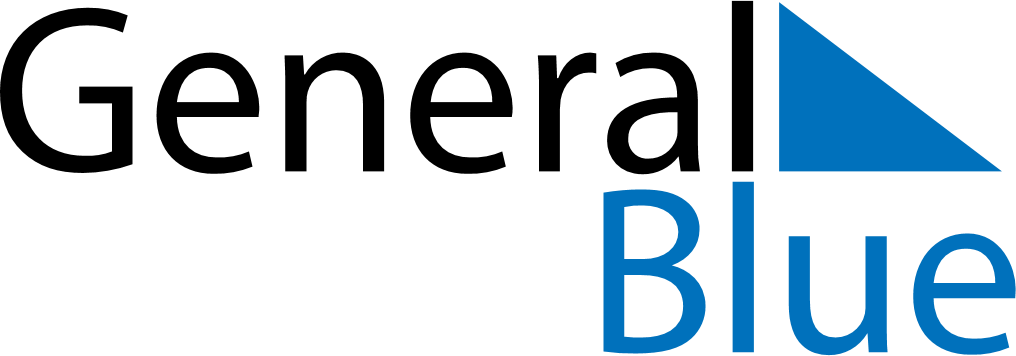 April 2026April 2026April 2026April 2026April 2026April 2026PeruPeruPeruPeruPeruPeruSundayMondayTuesdayWednesdayThursdayFridaySaturday1234Maundy ThursdayGood Friday567891011Easter Sunday12131415161718192021222324252627282930NOTES